(MT03)   –  [KU]    Themen Texte  –   Muttersprache   /  Nivîsarên mijarê - zimanê dayikê  Höre dir die Wörter an (MP3) .. Li peyvan guhdarî bike (MP3)zum Text „Muttersprache“  / 
ji bo nivîsa "zimanê dayikê"zurück zu Teil 1 / vegere beşa 1richtiges Schreiben  
die Rechtschreibungnivîsandina rastrastnivîsînêsprechen  –  die Aussprechenbipeyivin - bilêvkirindie Schriftsprache zimanê nivîskîeinheitlich  –  die Einheit yekreng - yekîneyader Sprachraum qada zimandie Fremdsprache zimanê biyanîgrundlegend bingehaneetwas ist nicht verhandelbar tiştek ne muzakere yedie Volksgruppekoma etnîkîfähig sein  –  die Fähigkeit karîn - şiyanauszeichnen  –  die Auszeichnung xelat - xelatcharakterisieren  –  der Charakterkarakterîze kirin - karaktervollwertig  –  minderwertig tijî - kêmder Schriftsteller nivîskar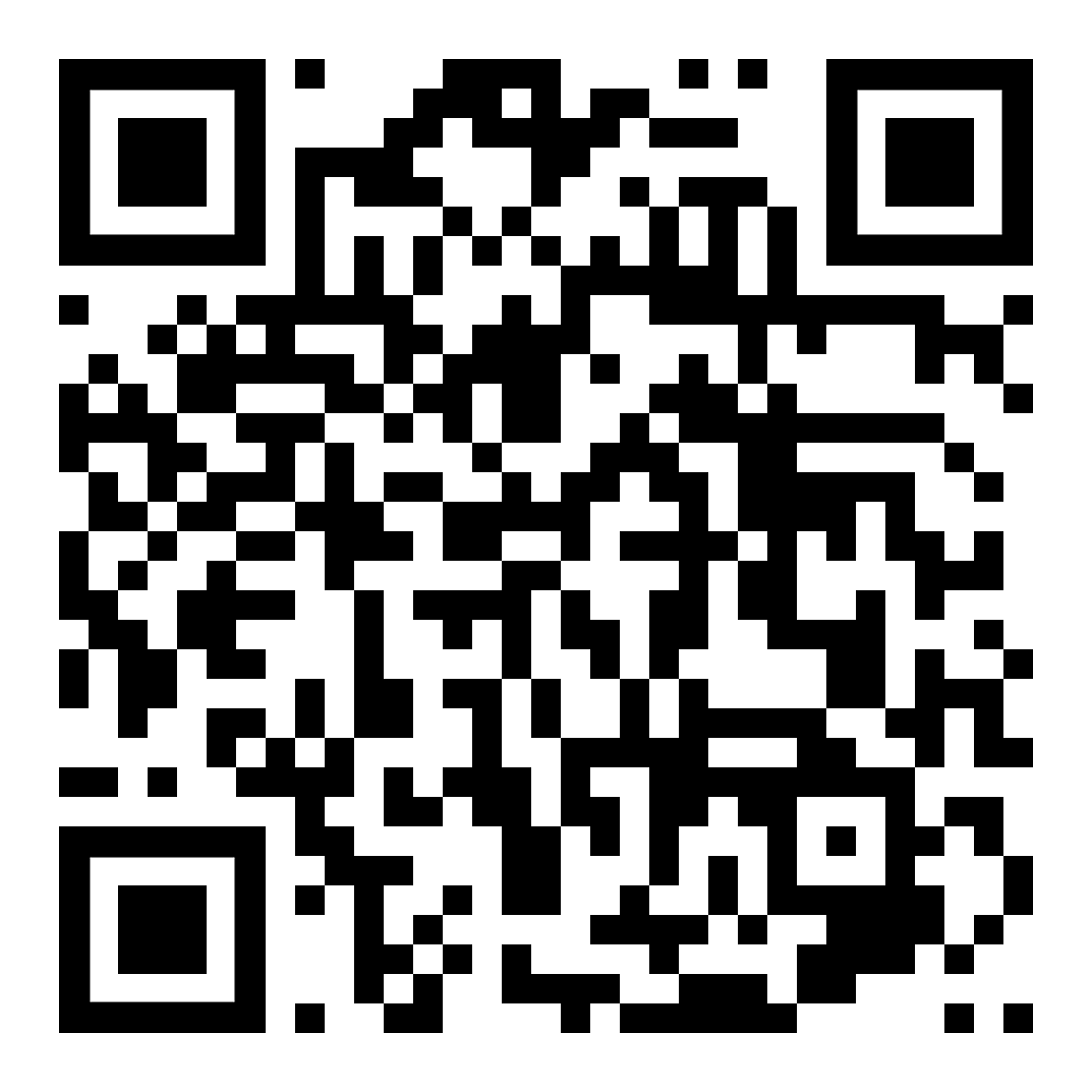 diese Seite  /  vê rûpelê https://www.kleine-deutsch-hilfe.at/MT03_KU.htm Peyva kurmancî çi ye?richtiges Schreiben  
die Rechtschreibungsprechen  –  die Aussprechendie Schriftsprache einheitlich  –  die Einheit der Sprachraum die Fremdsprache grundlegend etwas ist nicht verhandelbar die Volksgruppefähig sein  –  die Fähigkeit auszeichnen  –  die Auszeichnung charakterisieren  –  der Charaktervollwertig  –  minderwertig der Schriftsteller Wie heißt das Wort auf Deutsch?nivîsandina rastrastnivîsînêbipeyivin - bilêvkirinzimanê nivîskîyekreng - yekîneyaqada zimanzimanê biyanîbingehanetiştek ne muzakere yekoma etnîkîkarîn - şiyanxelat - xelatkarakterîze kirin - karaktertijî - kêmnivîskar